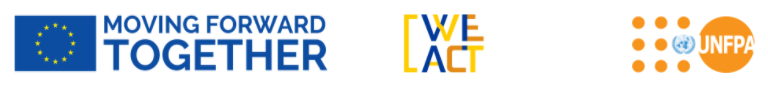 Date: 23  July, 2021Authorized by: Jaime NadalUNFPA Representative REQUEST FOR QUOTATION RFQ Nº UNFPA/UKR/RFQ/21/14Dear Sir/Madam, We hereby solicit your quotation for the supply 5000 pcs of the Female Health Worker Sanitary Kits as per specification below:The goods are to be picked up from the supplier's warehouse in 4 weeks upon issuing of PO.   The quotation shall be valid at least for 3 months after the closing date.If you are interested in submitting a quotation for these items, kindly fill in the attached Quotation Form and send by email to the address indicated below:Please submit your quotation in Ukrainian Hryvnias. Conversion of currency into the UNFPA preferred currency, if the offer is quoted differently from what is required, shall be based only on UN Operational Exchange Rate prevailing at the time of competition deadline. Your earliest response to this query would be highly appreciated, but not later than Tuesday, 03 August, 2021 at 17:00 Kyiv time.Note: Current UNFPA supplier policies apply to this solicitation and can be found at: http://www.unfpa.org/suppliers.Quotation FormName of Bidder:									Date of Bid:										Request for Quotation No:				UNFPA/UKR/RFQ/21/14Currency of Bid price:					UAHDelivery time (weeks from receipt of order till dispatch):				Expiration of Validity of Quotation (The quotation shall be valid for a period of at least 3 months after the Closing date.):				Price Schedule:*Packaging requirements:Each kit should be packed into a box. Each box, regardless of packing in pallets, etc., should contain logos in the following sequence: ПРЯМУЄМО РАЗОМ, UNFPA, WeACT (attached to this request to quotation).Logos must be in color, have the same height and must be fully visible. All 3 logos must be placed consecutively on one side of the box.Method of applying: printing on adhesive paper with subsequent placement on each box.The logos should be glued on the outside edge of the box so that they  will be outward when packed in a pallet. Logos must be affixed neatly and parallel to the lower edge of the box.Approving the placement of logos on the box is mandatory for the supplier that will be selected based on the result of this tender. Selected supplier will be requested  to prepare 1 box with logos, take a photo and send it to the UNFPA communications specialist by e-mail for approval. Only upon receipt of approval it will be possible to brand all other boxes.In your offer, please include:Specific technical specifications of products offeredDelivery timeQuality standard of the products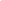 I hereby certify that this company, which I am duly authorized to sign for, accepts the terms and conditions of UNFPA (http://www.unfpa.org/resources/unfpa-general-conditions-contract ) and we will abide by this quotation until it expires. Name and title								Date and Place#ItemSpecificationUnitQ-ty1Liquid soapLiquid soap (300ml). Without dyes and perfume composition, does not dry the skin, does not cause irritation. Designed for children and adults with sensitive skinpcs12ToothpasteToothpaste not less than 100 grpcs13ToothbrushMedium stiffnesspcs14Wet wipesWet wipes, not less than, 30 pieces per pack, size not less than, 20 x 12 cmpcs25Dry napkinsNot less than 10 pieces in the packagepcs56Female padsDisposable. Non woven tissue, cotton touch feel top sheet, thin, individually wrapped. High absorbent with wings; leak proof bottom layer. Each napkin includes a plastic cover for discreet disposal. Not containing allergic and dangerous substances. 20 pieces per packaging or more. pcs27Cotton swabsAt least 50 pcs per packpcs18Disinfectant (Sanitizer) for handsAt least 60 mlpcs19Ladies disposable shaving stickAt least 5 pcs in 1 packpack110Antiperspirant femaleBall or drain / solid hypoallergenic not less than 50 g (24 hours)pcs211ShampooUniversal for all hair types at least 200 ml 3 in onepcs112Shower GelMoisturizing for all skin types at least 200 mlpcs113Hand creamFor hygienic skin care of medical staff at least 500 ml; Simply moisturizing and restorative not less than 100 g X 5 piecespcs514Face creamMoisturizing for all skin types at least 50 gpcs115T-shirts Simple cotton white size M, L, XLpcs516SocksWhite cotton socks size 38-42pair 517Tampons femaleTampons, normal flow. Not less than 16 pieces in packing. The supplier to certify that the tampon does not contain any dangerous substances, is fit for use by human beings in accordance with international standards, as well as accepted by the sanitary inspection at final destination, the stricter one of both prevailing.Manufacturers must comply with their obligations under the European General Product Safety Directive Ref: 2001/95/EC of 3 December 2001 (O.J. L011 of 15 January 2002). pcs1Name of contact person at UNFPA:Iryna BohunEmail address of contact person:ua-procurement@unfpa.org#ItemDescription of the goodsUnitQ-tyEXW Unit price, VAT freeTotal1Liquid soappcs12Toothpastepcs13Toothbrushpcs14Wet wipespcs25Dry napkinspcs56Female padspcs27Cotton swabspcs18Disinfectant (Sanitizer) for handspcs19Ladies disposable shaving stickspack110Antiperspirant femalepcs211Shampoopcs112Shower Gelpcs113Hand creampcs514Face creampcs115T-shirts pcs516Sockspair517Tampons femalepcs118Packaging*pcs1Total amount per 1 kit, VAT freeTotal amount per 1 kit, VAT freeTotal amount per 1 kit, VAT freeTotal amount per 1 kit, VAT freeTotal amount per 1 kit, VAT freeTotal amount per 5000 kits, VAT freeTotal amount per 5000 kits, VAT freeTotal amount per 5000 kits, VAT freeTotal amount per 5000 kits, VAT freeTotal amount per 5000 kits, VAT freeDelivery time, days (EXW from date of order)Delivery time, days (EXW from date of order)Delivery time, days (EXW from date of order)Delivery time, days (EXW from date of order)Delivery time, days (EXW from date of order)